       قسم العلوم التجارية وعلوم التسيير     تخصص : ادارة استراتيجية استمارة اقتراح موضوع مذكرة الماستر للموسم الجامعي 2020/ 2021اشكالية البحث :.............................................................................................................    ...................................................................................................................................    المراجع المعتمدة : ( يجب ذكر 5 مراجع على الاكثر )...................................................................................................................................................................................................................................................................................................................................................................................................................................................................................................................................................................................................................................................................................   رأي الاستاذ المشرف :.............................................   ملاحظة : عدد الطلبة في كل مذكرة هو ( 02) طلبة على الأكثر 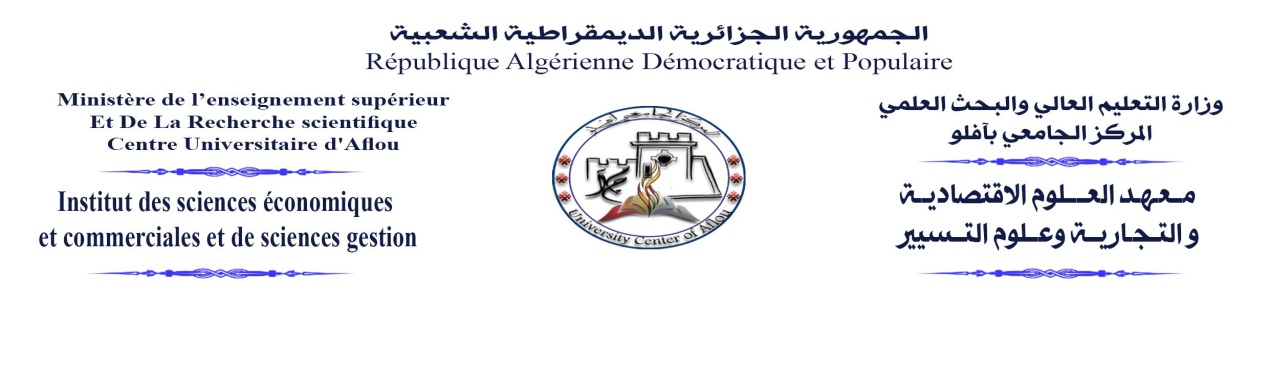        قسم العلوم التجارية وعلوم التسيير     تخصص : تسيير الموارد البشريةاستمارة اقتراح موضوع مذكرة الماستر للموسم الجامعي 2020/ 2021اشكالية البحث :.............................................................................................................    ...................................................................................................................................    المراجع المعتمدة : ( يجب ذكر 5 مراجع على الاكثر )...................................................................................................................................................................................................................................................................................................................................................................................................................................................................................................................................................................................................................................................................................   رأي الاستاذ المشرف :.............................................   ملاحظة : عدد الطلبة في كل مذكرة هو ( 02) طلبة على الأكثر       قسم العلوم الاقتصادية والعلوم المالية والمحاسبة    تخصص : اقتصاد نقدي بنكياستمارة اقتراح موضوع مذكرة الماستر للموسم الجامعي 2020/ 2021اشكالية البحث :.............................................................................................................    ...................................................................................................................................    المراجع المعتمدة : ( يجب ذكر 5 مراجع على الاكثر )...................................................................................................................................................................................................................................................................................................................................................................................................................................................................................................................................................................................................................................................................................   رأي الاستاذ المشرف :.............................................   ملاحظة : عدد الطلبة في كل مذكرة هو ( 02) طلبة على الأكثر       قسم العلوم الاقتصادية والعلوم المالية والمحاسبة    تخصص : تدقيق و مراقبة التسييراستمارة اقتراح موضوع مذكرة الماستر للموسم الجامعي 2020/ 2021اشكالية البحث :.............................................................................................................    ...................................................................................................................................    المراجع المعتمدة : ( يجب ذكر 5 مراجع على الاكثر )...................................................................................................................................................................................................................................................................................................................................................................................................................................................................................................................................................................................................................................................................................   رأي الاستاذ المشرف :.............................................   ملاحظة : عدد الطلبة في كل مذكرة هو ( 02) طلبة على الأكثرالاسم و اللقبعنوان المذكرةالاستاذ المشرفالاسم و اللقبعنوان المذكرةالاستاذ المشرفالاسم و اللقبعنوان المذكرةالاستاذ المشرفالاسم و اللقبعنوان المذكرةالاستاذ المشرف